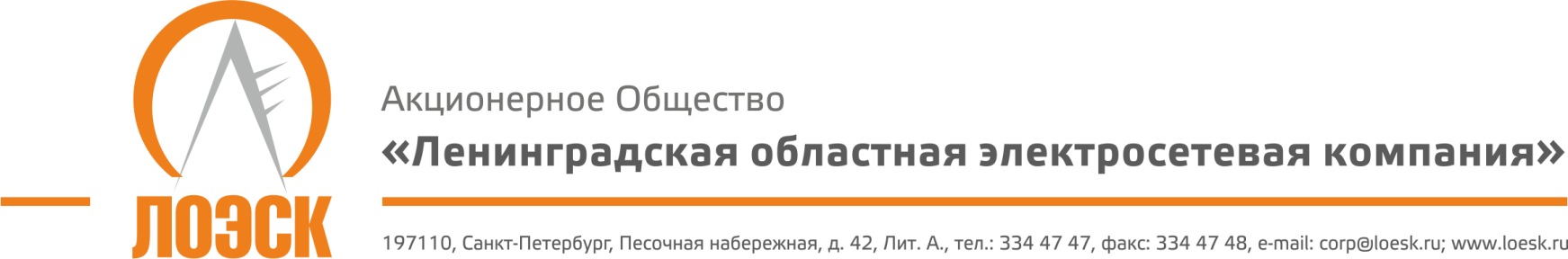 Акционерное общество«Ленинградская областная электросетевая компания» (АО «ЛОЭСК») настоящим приглашает к участию в открытом запросе предложений на право оказания услуг по добровольному страхованию транспортных средств (КАСКО)Заказчик вправе в любое время отказаться от проведения настоящего запроса предложений, в том числе отказаться от выбора победителя после вскрытия заявок на участие в запросе предложений, а также от заключения договора с победителем запроса предложений.Дата публикации извещения:18.08.2017Предмет запроса предложений:Право оказания услуг по добровольному страхованию (КАСКО) 59 единиц транспортных средств АО «ЛОЭСК»Место оказания услуг:Санкт-Петербург и Ленинградская областьНачальная (максимальная) цена:Размер страховой премии не более 5 085 585 рублей 00 копеек в год за 59 единиц транспортных средств Срок оказания услуг:Один календарный годМестонахождение Заказчика:187342, Ленинградская область, г. Кировск, ул. Ладожская, д.3А.Почтовый адрес Заказчика:197110, г. Санкт-Петербург, Песочная наб., д.42 «А»Контактное лицо по организационным вопросам:Кравченко Екатерина Сергеевна, тел./факс: 334-47-47, kravchenko-es@loesk.ruДокументация о запросе предложений:Предоставляется в течение двух рабочих дней с даты поступления письменного требования, составленного в произвольной форме, по адресу: 197110, г. Санкт-Петербург, Песочная наб., д. 42, лит. «А», каб. 309, в рабочие дни с 8.30 до 17.30 понедельник-четверг, с 8.30 до 16.15 пятница. Документация о запросе предложений размещена на официальном сайте www.zakupki.gov.ru и на сайте АО «ЛОЭСК» www.loesk.ru.Место и срок подачи заявок на участие в запросе предложений:Заявки могут быть представлены Заказчику по адресу: 197110, г. Санкт-Петербург, Песочная наб., д. 42, лит. «А», администратору на ресепшн.не позднее 28.08.2017 г., 10:30 (МСК)Место проведения запроса предложений:г. Санкт-Петербург, Песочная наб., д. 42, лит. «А», служба закупок (каб.309)Дата и время публичного вскрытия конвертов с заявками:28.08.2017 г., 10:30 (МСК)Срок рассмотрения заявок и подведения итогов запроса предложений:30.08.2017 г.